ZZP-95/2024 	 							             Szczytno, 26 lutego 2024 r.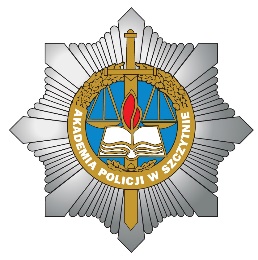 INFORMACJA Z OTWARCIA OFERTw postępowaniu nr 02/DZiT/24 na dostawę wykładzin oraz materiałów budowlanychZgodnie z art. 222 ust. 5 ustawy z dnia 11 września 2019 r. Prawo zamówień publicznych (tekst jednolity Dz. U. z 2023 r. poz. 1605 z późn. zm.) Zamawiający informuje, że w postępowaniu prowadzonym w trybie podstawowym bez możliwości negocjacji nr 02/DZiT/24, do wyznaczonego terminu składania ofert tj. do dnia 26 lutego 2024 r. do godziny: 11:00 złożono 3 oferty.Przed otwarciem ofert Zamawiający na stronie prowadzonego postępowania podał kwotę, jaką zamierza przeznaczyć na sfinansowanie zamówienia: 101 000,00 zł:zadanie 1 w wysokości 75 000,00 złzadanie 2 w wysokości 26 000,00 złW wyznaczonym terminie wpłynęły następujące oferty:Zadanie nr 1Zadanie nr 2Numer ofertyNazwa/ adres WykonawcyKryteria oceny ofertNumer ofertyNazwa/ adres WykonawcyCena 100 %2.PRZEDSIĘBIORSTWO HANDLOWE SEA, Paweł Bronikowski
ul. Norbertańska 309-402 Płock(REGON – 610006766)58 291,05 zł3.METALZBYT-HURT sp. z o.o.,
ul. Usługowa 4, 43-392 Międzyrzecze Dolne(REGON – 070794899)50 508,81 złNumer ofertyNazwa/ adres WykonawcyKryteria oceny ofertNumer ofertyNazwa/ adres WykonawcyCena 100 %1.Firma Handlowa Usługowa KARIM,
ul. Górnośląska 60 ,43-190 Mikołów(REGON – 240421419)15 675,00 zł3.METALZBYT-HURT sp. z o.o.,
ul. Usługowa 4, 43-392 Międzyrzecze Dolne(REGON – 070794899)18 484,00 zł